Муниципальное дошкольное образовательное учреждение «Таврический детский сад № 2» р.п. Таврическое Таврический район Омская областьКраткосрочный проект «Эколята» II младшая группа.                                                                     Подготовил: Воспитатель                                                                        дошкольного образования                                                                              Павлючук Яна ВладимировнаКонспект занятия «Эколята» в младшей группе.Цель проекта: способствовать формированию основ экологической культуры и привитию природоохранных традиций.Задачи проекта:1. Познакомить детей с тем, как можно сохранить природу.2. Воспитывать любовь к природе.3. Развитие у детей познавательного интереса к окружающему миру.4.Развивать представление о том, какие действия человека могут вредить природе. Оборудование: Папка передвижка, ноутбук для показа презентаций, задания для закрепления на заданную тему.Ход образовательной деятельности. Ребята играют в группе, раздается телефонный звонок. Воспитатель говорит: «Алло, говорите громче! Ребята, тише, кто-то звонит.» (ставит на громкую связь)- Это говорит – Матушка Природа! Я обходила свои владения, и увидела, что на полянах, в лесу лежит много мусора. Я очень огорчена. Видимо, люди забыли, как вести себя на природе, в лесу… Что же делать? Вы можете мне помочь?- Воспитатель обращается к детям: - «Как быть? Поможем матушке Природе?» (Да)- Как?  (рассказать всем правила поведения в лесу).- Ребята, а вы знаете, что такое природа? ( ответы детей)- Природа - это все предметы и явления вокруг нас, не созданные руками человека. Она бывает живой и неживой. Живая природа – это предметы, которые могут дышать, двигаться, питаться, жить, развиваться и умирать. То есть, это все живущие вокруг нас животные и растения.- Я, кажется, знаю, кто еще может нам помочь. Хотите познакомиться? (да) (Воспитатель детям показывает картинки с изображением эколят). Вот они наши сказочные герои, которые родились в лесу, знают про него всё. У них много друзей и знакомых. Посмотрите, к вам пришли. Шалун -(стремится узнать, что-то новое и неизвестное, у него жёлтая шапочка с торчащим дубовым листочком, к своей шапочке Шалун подобрал синие башмачки, перчатки и шарфик). Умница – ( самая серьёзная она много знает и рассказывает своим друзьям интересные истории, потому что любит читать нет- нет не надо думать, что она знает ответы на все вопросы. Просто из всех малышей она самая старшая. Умница в розовой шапочке, с двумя косичками. Носит зелёную юбочку, зелёный воротничок, жёлтые перчатки, темно-розовые башмачки.) Тихоня- (самый тихий и скромный, даже скорее стеснительный. Но это нисколько не мешает ему поддерживать старшего брата Шалуна в полезных делах. Тихоня очень любит цветы. Носит оранжевую шапочку, тёмно-розовые ботинки, зелёные перчатки и такого же цвета воротничок из дубовых листьев, бордовый пояс.) Ёлочка- ( подруга малышей-желудей. Она носит бордовую шапочку и такие же башмачки. Она часто заходит к малышам в гости.) - Эти сказочные герои называют себя «Эколята». Повторите,  как их зовут? (эколята). Молодцы, ребята! «Эколята- молодые защитники природы», готовы прийти на помощь пострадавшим деревьям, насекомым, животным.- А, как вы думаете, кто наносит вред природе? (ответы детей).- Хотите я вам покажу. (воспитатель обращает внимание детей на экран). Презентация.Физкультминутка1.Природу надо охранять: («рисуют» руками круг)Зверей и птиц не обижать,  (грозят пальцем)Цветы напрасно не срывать,  (приседают)В лесу костры не разжигать.  (топают ногами)С природой будем дружно жить . (берут друг друга за руки)Живое на Земле любить.  (прижимают руку к груди)- Ребята, а вы не забыли, кто к нам обратился за помощью? (нет, Матушка природа)- А как нам напомнить людям, правила повеления в лесу? ( нарисовать, рассказать…)Воспитатель подводит детей к тому, что можно сделать плакат, папку –передвижку «Правила поведения на природе». - Хотите помочь? - Подходите к столу. Рефлексия-Кто нам позвонил?- С какой просьбой к нам обратилась Матушка-природа?- Что узнали новое?- Помогли?- Справились?- Что было самым интересным для вас? (индивидуально) 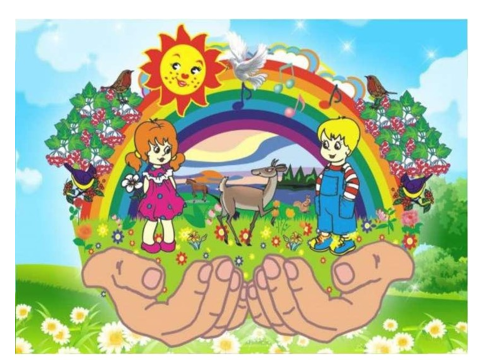 Слайд 1.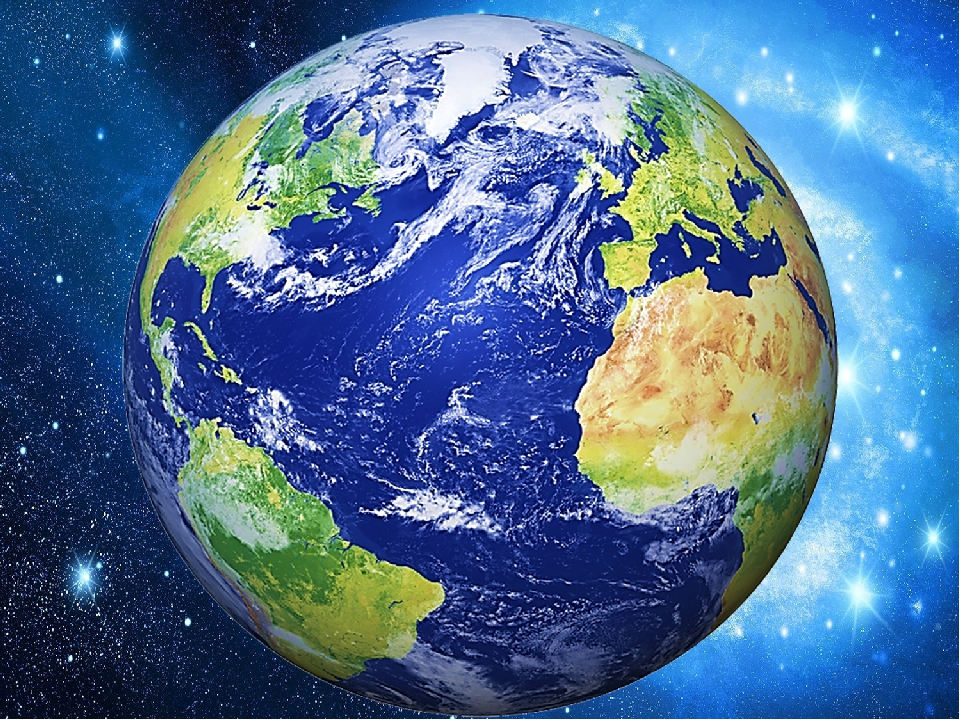 Слайд 2. Так, выглядит наша планета с космоса. Ребята, какая цветом наша планета? А, что значат эти цвета? ( Ответы детей).Как вы думаете, ребята, кто, может, навредите природе? ( ответы детей)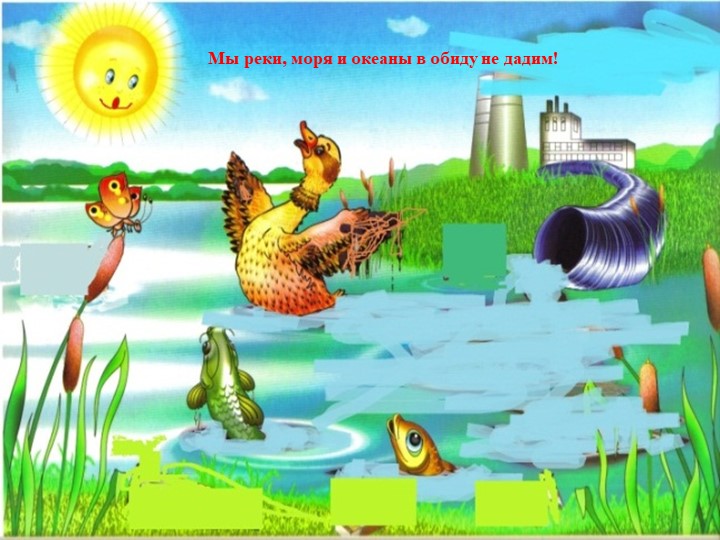 Слайд 3. Ребята, как вы думаете, для чего нужна вода? ( Ответы детей).Вода- необходимое условие существования всех живых организмов на нашей планете. Как вы считаете, если загрязнять воду, что может случиться с обитателями рек, морей?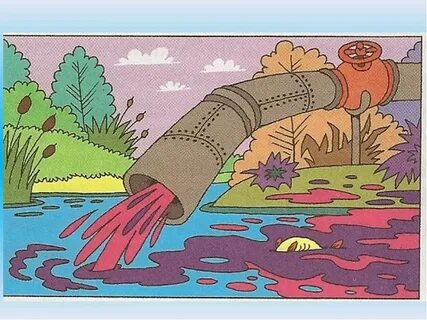 Слайд 4.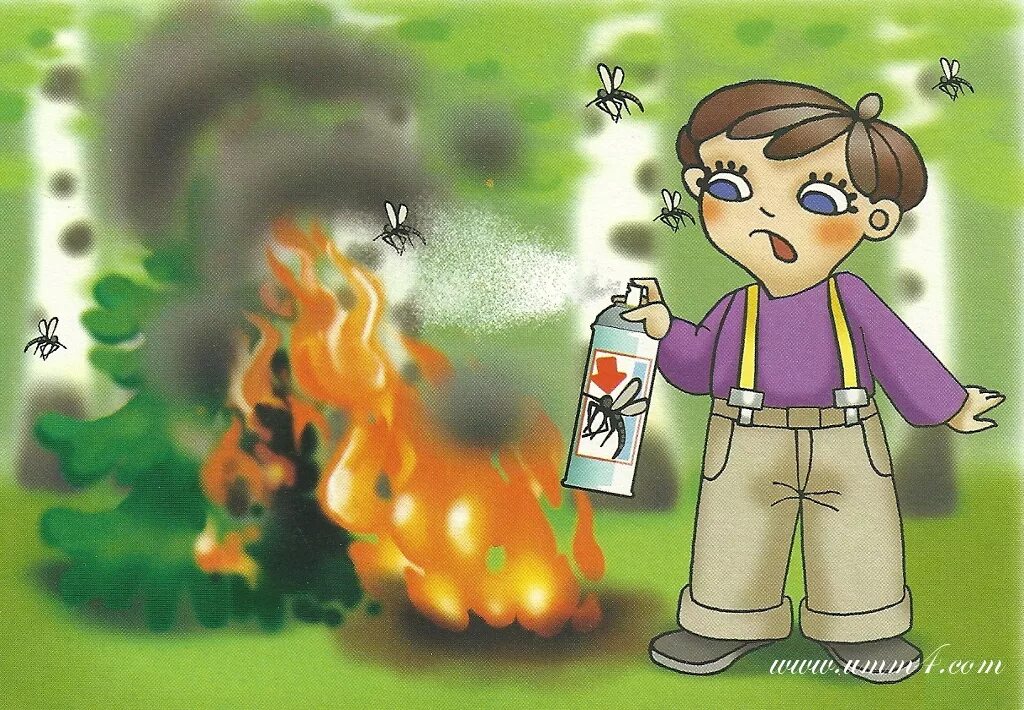 Слайд 5.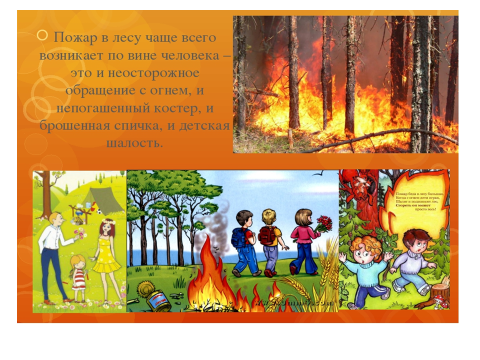 Слайд 6. Помните: из 1 дерева можно сделать миллион спичек, а одной спичкой сжечь миллион деревьев. Будьте осторожны с огнём в лесу!)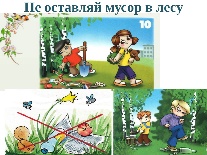 Слайд 7. Выброшенный мусор может образовать свалку промышленных и бытовых отходов, которая в свою очередь приводит к загрязнению воздуха, воды и пищу, которая выросла на отравленной мусором почве.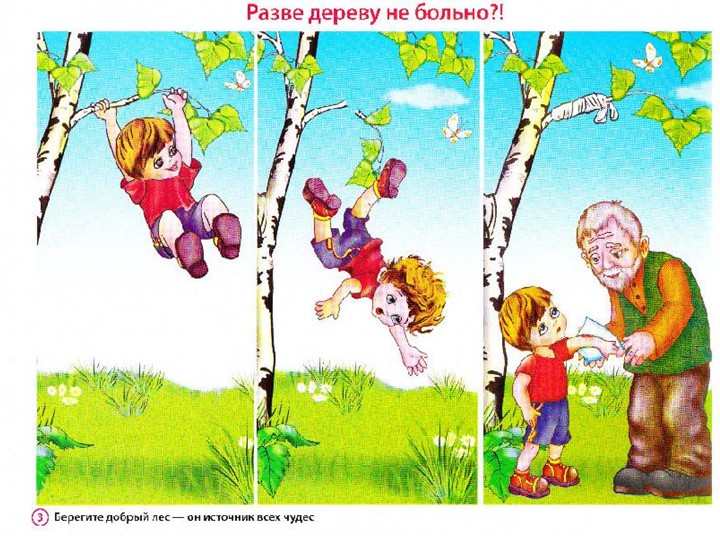 Слайд 8.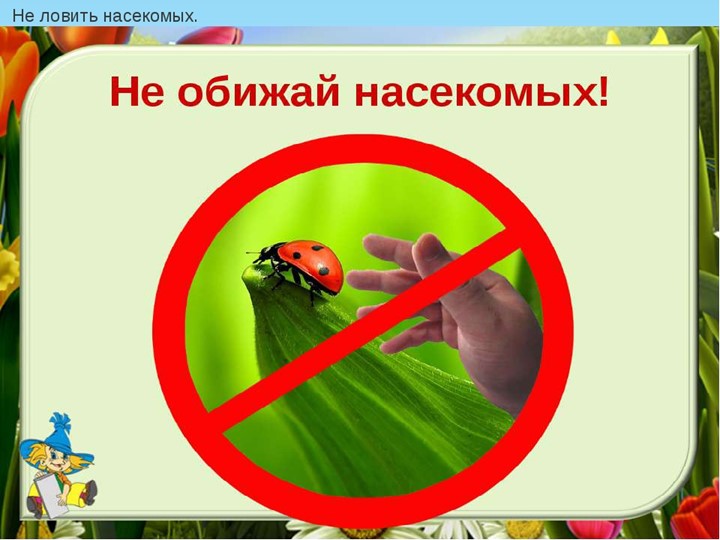 Слайд 9.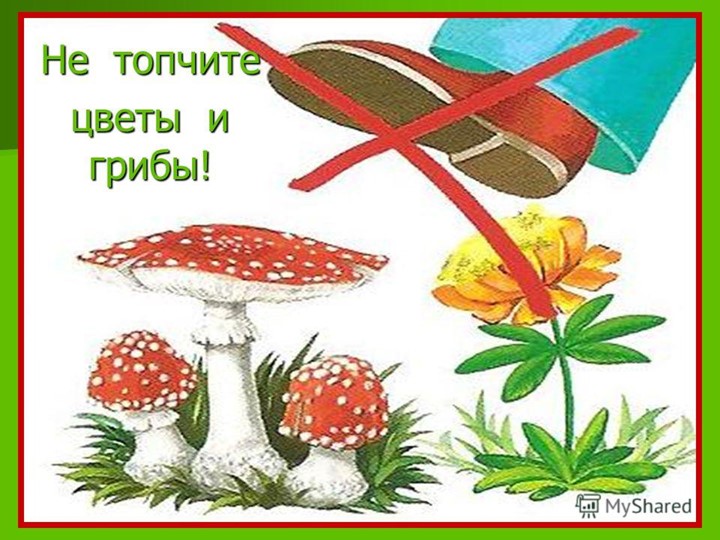 Слайд 10.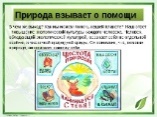 Слайд 11.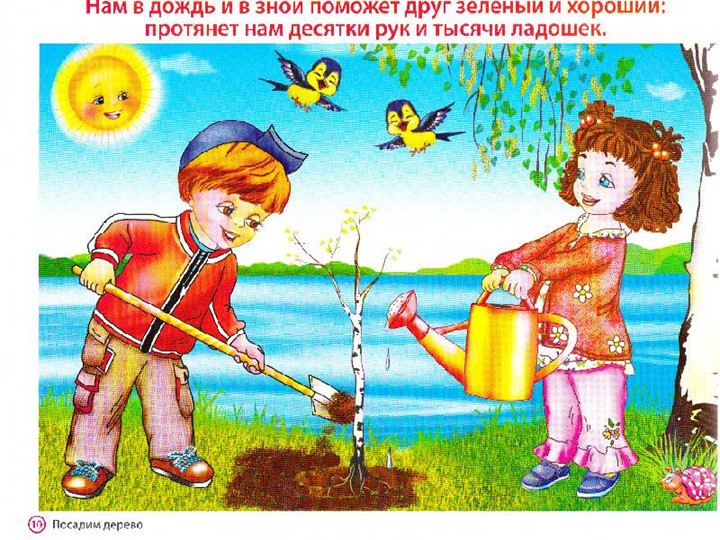 Слайд 12.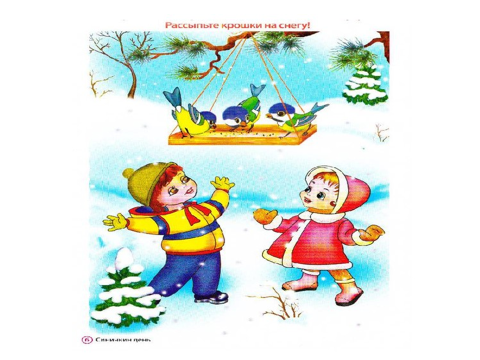 Слайд 13.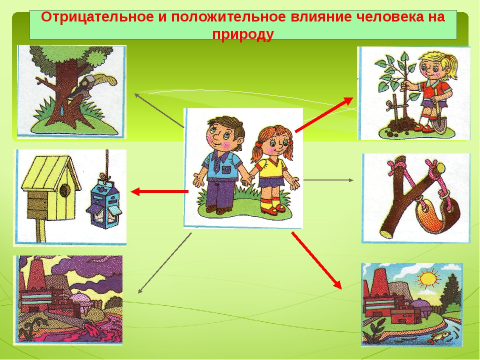 Слайд 14.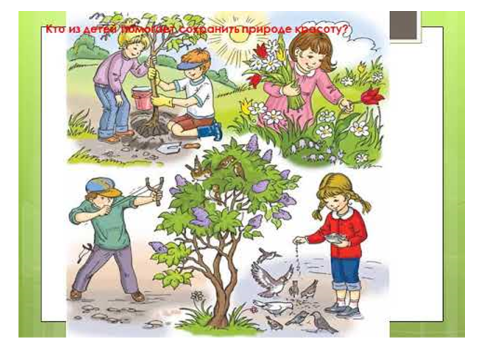 Слайд 15.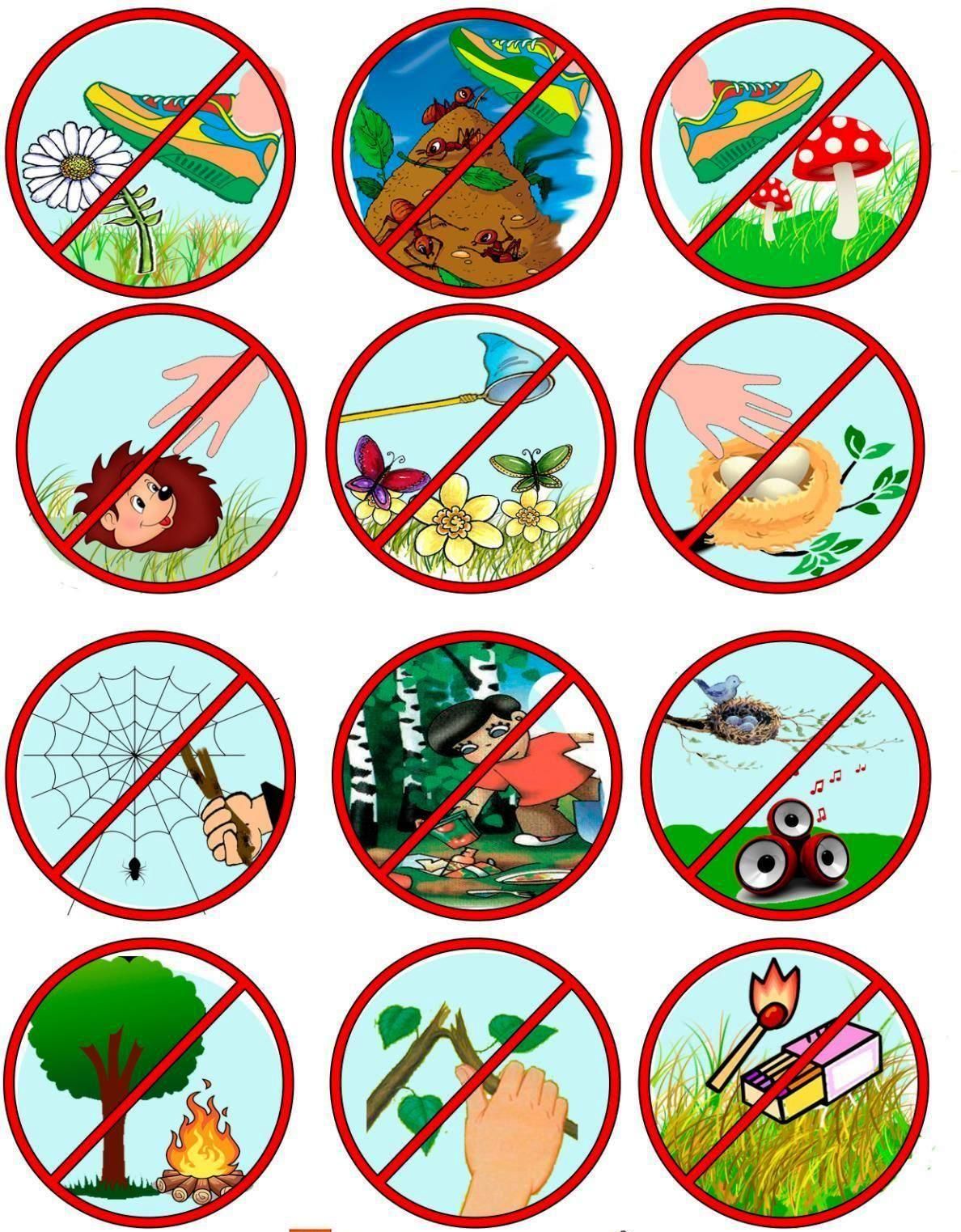 Слайд 16. Нельзя шуметь!  (Шум распугивает жителей леса, нарушает их покой, особенно весной, когда у зверей и птиц появляется потомство.) Нельзя  разорять муравейники. (Муравьи – это санитары леса, свои домики они строят из лесного мусора: веточки, иголочки.). А как вы поступите, если увидите птенцов или яйца в гнезде? Нельзя трогать птичьи гнёзда. (Птица поднимет шум, хищники услышат шум и в отсутствии птицы разорят гнездо. Птица может покинуть гнездо.) Не оставлять не затушенные  костры. (Если вы решили разжечь костёр в лесу, то необходимо обложить его камнями, а ,уходя, потушить песком и водой. Не затушенные костры могут привести к лесным пожарам, в результате чего погибнут и растения, и животные. Для костра нужно собирать сушняк, а не ломать ветки. Не оставляйте после себя мусор!  (Мусор нужно собирать и выносить в мусорный контейнер в городе.) Не вырывать грибы, а также не сбивать даже несъедобные, так как разрушается грибница, исчезает лекарство для животных. Не вырывать  с корнями цветы. Не брать детёнышей зверей и птенцов из леса в город . (Если они не погибнут в городе, то погибнут, когда вы захотите снова  вернуть их в лес.)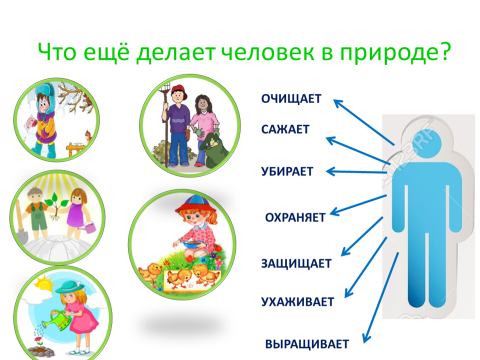 Слайд 17.